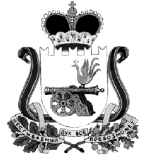 	АДМИНИСТРАЦИЯ ВЛАДИМИРОВСКОГО СЕЛЬСКОГО ПОСЕЛЕНИЯ ХИСЛАВИЧСКОГО РАЙОНА СМОЛЕНСКОЙ ОБЛАСТИП О С Т А Н О В Л Е Н И Еот   14  ноября 2017 года                                                                           N 37О прогнозе социально- экономическогоразвития Владимировского сельского поселенияХиславичского района Смоленской областина 2018-2020 годыВ соответствии с  бюджетным  процессом Владимировского сельского поселения Хиславичского района Смоленской области Администрация Владимировского сельского  поселения Хиславичского района Смоленской области              П О С Т А Н О В Л Я Е Т:        1.Утвердить Прогноз  социально-экономического развития Владимировского сельского поселения Хиславичского района Смоленской области на 2018-2020 годы (Приложение).2. Разместить настоящее постановление на официальном сайте Администрации Владимировского сельского  поселения Хиславичского района Смоленской области. 3. Настоящее постановление вступает в силу с момента его подписания.Глава муниципального образования Владимировского сельского поселения Хиславичского района Смоленской области                                                                                С.В.Шевандин